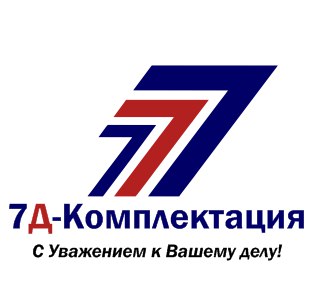  Общество с ограниченной ответственностью «7Д-Комплектация»,620017 г. Екатеринбург, 
ул. Фронтовых бригад, 27/309, Тел: 269-0-777; ИНН 6686075505, КПП 668601001Сайт: www.7d-k.ru, E-mail: 7dkom@mail.ruРеквизитыНаименование предприятия:ООО «7Д-Комплектация» Юридический адрес:620017 г. Екатеринбург, ул. Фронтовых бригад, 27/309Фактический адрес:620017 г. Екатеринбург, ул. Фронтовых бригад, 27/309Телефон:8 (343) 269-0-777, 8-912-282-6-800ИНН/КПП6686075505/668601001Р/Ссчет №40702810938250001119  в Филиал  "Екатеринбургский" АО "АЛЬФА-БАНК" (ИНН 7728168971, ОГРН 1027700067328, БИК 046577964 корреспондентский счет  № 30101810100000000964 в УРАЛЬСКОЕ ГУ БАНКА РОССИИE-mail:7dkom@mail.ru; Dim070@e1.ruГенеральный директор:Жабреев Дмитрий Валерьевич